Communiqué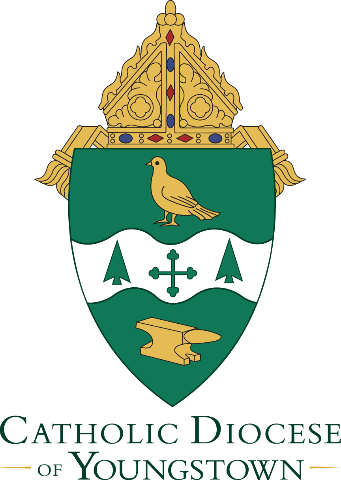 Editor’s Note: Welcome to the March 2023 edition of the Communiqué Attachments!Digital edition available at https://www.doy.org/communique-march-2023   Attachments available to download as individual documents in this folder: https://bit.ly/mar2023comm  Video (New Link): How to Save Communique Attachments https://youtu.be/HBC2nZrsze4    Below you will find ONLY the text bulletin announcements and intercessions with the red boxes removed for you to easily copy & paste. If you have any questions about accessing the folder, or other feedback on how we can best support your work, please contact Meagen at communications@youngstowndiocese.org or (330) 744-8451 x 275.Click on a Table of Contents headline to go directly to that page. If that doesn’t work, hold down the CTRL button while you click. 
CHANCERY OFFICEOFFICE OF SAFE ENVIRONMENT (Bulletin Materials | Materiales de Boletín)PARISH BULLETINS/PUBLICITYSafe Environment Bulletin Announcements (Bulletin Materials | Materiales de Boletín)**The following bulletin announcement regarding education, screening, reporting, and victim assistance, should be included bi-monthly (every two months) in all parish bulletins:English Bulletin Insert: PDFEnglish Bulletin Insert: Image (PNG)Spanish Bulletin Insert: PDFSpanish Bulletin Insert: Image (PNG)CATHOLIC DIOCESE OF YOUNGSTOWNSAFE ENVIRONMENT POLICYFOR THE PROTECTION OF CHILDREN AND VULNERABLE ADULTSEDUCATION & SCREENINGAll clergy, religious, seminarians/persons in formation, and employees, as well as any volunteers who work with children, young people, or vulnerable adults, are required to complete a background check and safe environment training. For more information about our safe environment compliance requirements visit: doy.org/safe-environment/.REPORTING & VICTIM ASSISTANCEIf you or someone you know has been abused or victimized by someone representing the Catholic Church, the Diocese encourages you to come forward and speak out by contacting Civil Authorities and Mr. Dominic Colucy, Victim Assistance Coordinator. Mr. Colucy is available to help. He will listen to your needs and support you.  He will help you make a formal complaint.Contact InformationConfidential Response Line: 330-718-1388Email: dcolucy@youngstowndiocese.orgBy Mail: Catholic Diocese of Youngstown, Attn: Dominic Colucy 144 W. Wood St., Youngstown, OH 44503Contact information for Civil Authorities can be found at: doy.org/safe-environment/.DIÓCESIS CATÓLICA DE YOUNGSTOWNPOLÍTICA DE AMBIENTE SEGUROPARA LA PROTECCIÓN DE NIÑOS Y ADULTOS VULNERABLESEDUCACIÓN Y DETECCIÓNLos clérigos, religiosos, seminaristas/personas en formación, y empleados, así como cualquier voluntario que trabaja con niños, jóvenes o adultos vulnerables, están obligados a completar una verificación de antecedentes y capacitación en la política de ambiente seguro.  Para más información sobre nuestros requisitos de cumplimiento de ambiente seguro visite doy.org/safe-environment/. DENUNCIA Y ASISTENCIA LAS VICTIMASLa Diócesis lo alienta a presentarse y denunciar el caso contactando a las autoridades civiles y/o al Sr. Dominic Colucy, Coordinador de Asistencia a las Víctimas. El Sr. Colucy está disponible para ayudarlo a usted o cualquier otra persona que haya sido abusada o víctima de alguien que representa a la Iglesia Católica.  Él lo escuchará y lo apoyará en lo que necesite. Él lo ayudará a redactar una denuncia formal. Información del contactoLínea confidencial: 330-718-1388Email: dcolucy@youngstowndiocese.orgPor correo: Catholic Diocese of Youngstown, Attn: Dominic Colucy144 W. Wood St., Youngstown, OH 44503La información para contactar a las Autoridades Civiles puede ser encontrada en: doy.org/safe-environment/.OFFICE OF THE CHANCELLOR -NEWGOOD FRIDAY COLLECTION FOR THE HOLY LAND -NEWAPRIL 17, 2023Please send to: Diocese of Youngstownc/o Joan Lawson144 W. Wood Street, Youngstown, OH  44503SUGGESTED BULLETIN/PULPIT ANNOUNCEMENTSPARISH BULLETINS/PUBLICITYPARISH BULLETIN ANNOUNCEMENTPope Francis has asked our parish to support the Pontifical Good Friday Collection, which helps Christians in the Holy Land.  Your support helps the church minister in parishes, provide Catholic schools, offer religious education, and undertake social and charitable works.  The Pontifical Good Friday Collection also helps to preserve the sacred shrines.Most Christians in the Holy Land depend on pilgrimages to work.  They rely heavily on this Pontifical Good Friday Collection to meet the basic needs of the People of God still living in this Land where the Church was born.When you contribute to the Pontifical Good Friday Collection, you become an instrument of peace and join with Catholics around the world in solidarity with the Church in the Holy Land.PLEASE BE GENEROUS!For more information about Christians in the Holy Land, visit www.myfranciscan.org/good-friday.EUCHARISTIC REVIVAL (Bulletin Materials)** -NEWPARISH BULLETINS/PUBLICITYEucharistic Revival: Adoration and Holy Hour (Bulletin Materials)** -NEW DATEAdoration & Holy Hour Flyer: PDFAdoration & Holy Hour Flyer: Image (JPEG)Event details at DOY.org: https://doy.org/eucharisticrevival/  All are invited to join the second half of the Diocesan Year of Eucharistic Revival with opportunities for Eucharistic Adoration and Holy Hours in a different county of the diocese each month. The Holy Hour will begin with a brief understanding of the importance of Eucharistic Adoration, followed by time spent in adoration before the Blessed Sacrament. Our next celebration will be:Sunday, March 19 at 1:00pm at St. Joan of Arc Parish (Streetsboro)Please consider joining us as we spend time in prayer with our Lord. In subsequent months, we will visit other parishes throughout the diocese:-Corpus Christi Parish, Conneaut (April 16)-Saint Jude Parish, Columbiana (May 21)Please make sure to mark your calendar for the Holy Hour in your county.  OFFICE OF HISPANIC MINISTRY (Bulletin Materials | Materiales de Boletín)** -NEWPARISH BULLETINS/PUBLICITYCumbre del Ministerio Hispano con Obispo David Bonnar (Materiales de Boletín)** -NEW Cumbre del Ministerio HispanoEl Obispo David Bonnar hace la invitación a participar en un diálogo sobre el presente y el futuro del Ministerio Hispano en la Diócesis de Youngstown el día sábado, 4 de marzo de 2023. El encuentro en la Parroquia de la Inmaculada Concepción en Ravenna iniciará con una Misa en español a las 10:00am en la iglesia. A continuación habrá un tiempo para dialogar y hacer preguntas en el salón parroquial. El día concluirá con un lonche gratuito a mediodía. Para el lonche, se le pide inscribirse en la página del evento. Inscríbase en la página siguiente antes del 28 de febrero: https://forms.gle/dk2V9H66uALP347w8 Por favor venga y participe en esta conversación importante.Hispanic Ministry Summit with Bishop David Bonnar (Bulletin Materials)** -NEWHispanic Ministry SummitBishop David Bonnar is extending an invitation to dialogue about the present and future of Hispanic Ministry in the Diocese of Youngstown on Saturday, March 4, 2023. The gathering at Immaculate Conception Parish in Ravenna will begin with Mass in Spanish at 10:00am in the church. This will be followed by a time for dialogue and Q&A in the parish hall after Mass. The day will conclude with a free boxed lunch at noon. RSVP online is required for lunch. Please RSVP by February 28, 2023 at: https://forms.gle/dk2V9H66uALP347w8 Please come and participate in this important conversation!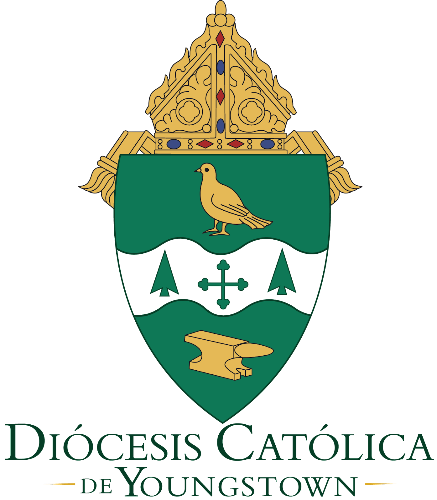 Father Brian Smith serves as Director of the Office of Hispanic Ministry. For more information, visit: https://doy.org/ministries/ministerio-hispano/ CATHOLIC CHARITIES SERVICESCATHOLIC CHARITIES, DIOCESE OF YOUNGSTOWN (Bulletin Materials)-NEWPARISH BULLETINS/PUBLICITYSave the Date! Voice of Hope Dinner, May 4, 2023 (Bulletin Materials)** -NEW DETAILSPlease save the date for the Annual Voice of Hope Dinner. This event celebrates the unity and identity of Catholic Charities' Services in the Diocese of Youngstown, and raises funds to support our Basic Needs Assistance program.  The event will be held on Thursday, May 4th at The Grand Resort Ballroom in Warren, Ohio. We are honored to be joined by The Most Reverend David J. Bonnar, Bishop of Youngstown. We are also excited to recognize Sister Jean Orsuto, Father Jim Korda, and St. John School, with Voice of Hope Awards for their dedication, service and support of the ministry of Catholic Charities over the course of their vocations with the Church.Sponsorship opportunities and tickets are now available on our website at https://www.ccdoy.org/2022/02/15/annual-voice-of-hope/.Logos included in this month’s attachments folder: https://bit.ly/mar2023comm PARISH BULLETINS/PUBLICITYShamrocks for Socks (Bulletin Materials)** -NEWPlease consider donating to Catholic Charities’ “SHAMROCKS FOR SOCKS” collection during the month of March. For every pair or package of socks donated (or cash donation received for the purchase of socks) we will add your name and county to a Shamrock in our “Field of Green” Display and share our progress on social media as it grows! Read more about this important collection here https://www.ccdoy.org/2023/02/09/shamrocks-for-socks/. There are several ways to donate to Shamrocks for Socks.-Make a cash donation now at ccdoy.org.-Shop on our custom Amazon Wish list, and have your donation delivered directly to us: https://a.co/9M8fmWC-Shop for socks and drop them off at a Catholic Charities location near you! Locations can be found on our website at https://www.ccdoy.org/locations/.Flyer, logo and QR code included in this month’s attachments folder: https://bit.ly/mar2023commPARISH BULLETINS/PUBLICITYCATHOLIC CHARITIES REGIONAL AGENCY (Bulletin Materials) -NEWSave the Date!  Women Fore Women Golf Classic, July 10, 2023 (Bulletin Materials)** -NEWProceeds from this all-Women’s Golf Classic will benefit the Voice of Hope Shelters for Women and Children operated by Catholic Charities Regional Agency. For more information and registration, visit our website at https://www.ccdoy.org/2023/02/15/golf/, or view the flyer. Image and flyer included in this month’s attachments folder: https://bit.ly/mar2023commCATHOLIC CHARITIES SERVING PORTAGE AND STARK COUNTIES (Bulletin Materials)PARISH BULLETINS/PUBLICITYAdult Day Services in Louisville is Accepting Participants (Bulletin Materials)**The Adult Day Services (ADS) facility operated by Catholic Charities serving Portage and Stark Counties is open and accepting participants on a limited basis. ADS offers a safe and secure environment for older adults in need of supervision or assistance with activities of daily living while family caregivers are at work or attending to other responsibilities. We have implemented strict pandemic related protocols to ensure the health and safety of participants and staff alike. Our well-maintained facility is located on the St. Joseph Senior Living Campus in Louisville, Ohio. For more information about the program, please call 330-875-7979 or send an email to Troy Cochran at troy.cochran@catholiccharitiesps.org. OFFICE OF PEACE AND JUSTICE (Bulletin Materials) -NEWPARISH BULLETINS/PUBLICITYThe Cost of Poverty Experience, COPE, a ThinkTank Experience (Bulletin Materials) -NEWLearn about the experiences of those reentering society through a 2.5-hour event that offers a personal connection to the stories and daily realities of the lives of families experiencing poverty in America.This event is free and open to the public.Friday, March 24, 2023 from 12:00 p.m. – 4:00 p.m.Register today at https://www.eventbrite.com/e/reentry-simulation-tickets-508217170237 Link and flyer included in this month’s attachments folder: https://bit.ly/mar2023commPARISH BULLETINS/PUBLICITYSave the Date – Lunch and Learn – March 28, 2023, 12:00 p.m., St. Columba Parish Hall (Bulletin Materials) -NEWPlease save the date for a Lunch and Learn event to promote the newly developed Office of Peace and Justice, and to learn what that means for our local community and the Diocese of Youngstown.The Office of Peace and Justice promotes the themes of Catholic Social Teaching, particularly the dignity of the human person, through education, advocacy, and prayer.Director of Peace and Justice, R.J. Mangan, provides opportunities for the Catholic faithful to engage with various aspects of the Church’s robust social mission, coordinating and collaborating with others of good will to influence public policy for the sake of the common good.This event is FREE and open to the public, but reservations are required. Please call Angela Wells at 330-744-8451, ext. 321 to reserve your spot, or send an email message to charities@youngstowndiocese.org.Lunch and refreshments will be provided. Please advise if you have any special dietary needs or allergy concerns.PARISH BULLETINS/PUBLICITYPrison Ministry Presents - Kolbe Gathering (Bulletin Materials)** -NEW FLYER & LOCATIONKolbe Gathering is a place for the formerly incarcerated and their families to join with parish-based volunteers in spiritual support and fellowship. Embrace spirituality in prayer, music, scripture reading and fellowship, all in a welcoming and warm environment.For further information contact R.J. Mangan, Director of Peace and Justice, at rmangan@youngstowndiocese.org or 330.744.8451 x245.Flyer in this month’s attachment folder: https://bit.ly/mar2023commPARISH BULLETINS/PUBLICITYCatholic Relief Services – Rice Bowl (Bulletin Materials | Materiales del Boletín) -NEW LINKSLent is a time of repentance and of uniting ourselves to Christ during his 40 days in the desert. During this sacred season, CRS Rice Bowl—Catholic Relief Services’ Lenten faith-in-action program—invites us to reflect on how caring for our neighbor is caring for Christ.  “For I was hungry and you gave me food, thirsty and you gave me drink.”  (Matthew 25:35)CRS Rice Bowl provides resources to bring Lenten spirituality to life for families, parishes and school communities, while continuing to connect Catholics in our diocese with our global human family. As Jesus teaches in the Gospel story of the loaves of bread and the fish, your small offering can feed many, and what may seem like a little, can actually be a lot.NEW: Website:  https://www.ccdoy.org/2023/02/01/forlent/NEW: Online Donations: https://host.nxt.blackbaud.com/donor-form/?svcid=renxt&formId=f1ecf8d0-b664-4a82-9ef1-233a43cfd874&envid=p-dn6FNihuA0GZMWZHGWJvMw&zone=usa A planning guide is included with this communication, and a CRS kickoff video can be viewed here: https://www.youtube.com/watch?v=JxpmJjAkqpc  English flyer, Spanish flyer, and resource guide are included in this month’s attachment folder: https://bit.ly/mar2023commDEPARTMENT OF COMMUNICATIONSTHE CATHOLIC ECHO (Bulletin Materials)** -NEWFAQs and Logo -NEWIn the attachments folder, please find a "Q and A" to the faithful from Katie Wagner (Editor-in Chief of The Catholic Echo), Pat Kelly (Diocesan CFO), and Justin Huyck (Director of Communications). This letter ran in the January 27 edition of the Catholic Exponent.BULLETIN/PUBLICITYMultiple versions of the Catholic Echo logo in this month’s attachment folder: https://bit.ly/mar2023commMULTIMEDIA (Bulletin Materials) -NEWBULLETIN/PUBLICITYWineskins (Bulletin Materials)** -NEWWineskins is now available as a podcast! Subscribe to Wineskins on Spotify, Apple Podcasts, Google Podcasts or any major podcasting platform.Wineskins airs every Sunday: 7:30 a.m. on WKBN 570 AM in Youngstown7:30 a.m. on WRQX 600 AM in Salem9:30 a.m. and 9:00 p.m. on WILB AM Canton 1060, WILB FM 89.5 Youngstown, WILB FM 94.5 CantonListen to Wineskins on the new Catholic Echo website at https://catholicecho.org/podcast/. Subscribe to our YouTube channel for updates when we post a new episode: https://www.youtube.com/@thecatholicecho.Wineskins Schedule -NEWMarch 5, 2023Current Issue:  Fr. Korda talks with Fr. Brian Smith.Saint:  Br. Dominic Calabro, SSP from Society of St. Paul in Canfield tells us about St. John of God.Interview:  Fr. Korda will continue the series on Vatican II this week’s topic is The Priesthood.Music:  From the CD “What Wondrous Love” by Stacie Bert and Fr. Bob Lengerich. Scripture:  Fr. Scott Kopp will tell us about the Scriptures for The Second Sunday of Lent. March 12, 2023Current Issue: Fr. John-Michael Lavelle informs us about Health and Wellness.Saint:  Br. Dominic Calabro, SSP from Society of St. Paul in Canfield tells us about St. Patrick.Interview:  Fr. Korda will continue the series on Vatican II this week’s topic is The Missions.Music:  From the CD “What Wondrous Love” by Stacie Bert and Fr. Bob Lengerich. Scripture:  Fr. Scott Kopp will tell us about the Scriptures for The Third Sunday of Lent.March 19, 2023Current Issue: Olivia Wall from Catholic Charities tells us about Earth First.Saint:  Br. Dominic Calabro, SSP from Society of St. Paul in Canfield tells us about St. Turibius of Mogrovejo.Interview:  Fr. Korda will continue the series on Vatican II this week’s topic is Church in The Modern World.Music:  From the CD “What Wondrous Love” by Stacie Bert and Fr. Bob Lengerich.Scripture:  Fr. Scott Kopp will tell us about the Scriptures for The Fourth Sunday of Lent.March 26, 2023Current Issue:  Fr. Korda talks with Rick Squires on The Diocesan Appeal.Saint:  Br. Dominic Calabro, SSP from Society of St. Paul in Canfield tells us about St. Maria Cristina of the Immaculate Conception.Interview:  Fr. Korda will interview Fr. Ed Brienz on Café Augustine.Music:  From the CD “What Wondrous Love” by Stacie Bert and Fr. Bob Lengerich. Scripture:  Fr. Scott Kopp will tell us about the Scriptures for The Fifth Sunday of Lent.INTERNAL COMMUNICATIONSNew Email List for Internal Communications StaffAs we transition to The Catholic Echo website and 10x year magazine, among other changes, the Communications Department is using this opportunity to update the way we internally collect and distribute announcements for the Catholic community in the six counties of our diocese. For this reason, we invite you to join an email list for staff at Catholic parishes, schools, central offices, and other Catholic organizations who communicate with Catholics in the Diocese of Youngstown: https://forms.gle/EUz57Gg8sWN3rFjA8 Questions? Contact Meagen Farrell at mfarrell@youngstowndiocese.org or 330.744.8451 x275.CLERGY AND RELIGIOUS SERVICESOFFICE OF CLERGY SERVICES The Light is On for You ~ An Evening of Reconciliation -NEW RESOURCESThe Light is On for You ~ An Evening of Reconciliation will return this year and be celebrated on Wednesday, March 8, 2023. Every parish should have reported their plan to the Office of Worship to celebrate the Sacrament of Reconciliation that evening either by scheduling a Lenten Communal Reconciliation Service with neighboring/collaborating parishes or individual reconciliation. A list of locations and times is available at doy.org/thelightisonforyou/PARISH BULLETINS/PUBLICITYTo publicize this event please find the following in the attachments folder in WORD format, labeled “WORSHIP”: https://bit.ly/mar2023comm1. Bulletin Insert:  Making a Good Confession and FAQ About the Sacrament of Reconciliation.  Note: This insert contains revised texts and prayers from the new Order of Penance ritual.2.  Bulletin/Pulpit announcements3.  Bulletin Board FlyerOFFICE OF CHURCH VOCATIONS (Bulletin Materials) -NEWThe First Annual Bishop’s Golf Classic (Bulletin Materials) -NEWPARISH BULLETINS/PUBLICITYCalling all golfers! The Vocations Office is pleased to announce the First Annual Bishop’s Golf Classic. This new initiative is a fundraiser in support of the education and needs of our Diocesan Seminarians. This first Golf Classic will be held on Wednesday, August 2, 2023. Questions or inquiries may be directed to either Fr. Chad Johnson at 330-744-8451 or cjohnson@youngstowndiocese.org or Mr. William Wainio at wwainio@youngstowndiocese.org.Please see the attachments for a Save-the-Date flyer and a sponsorship form: https://bit.ly/mar2023commPARISH BULLETINS/PUBLICITYCome and See the Seminary: March 31-April 2, 2023 (Bulletin Materials)** -NEW DATESSaint Mary Seminary & Borromeo Seminary are once again offering “Come and See” Weekends. These are opportunities for men who are open to priesthood formation can experience life in the Seminary. The next Come and See Weekend is scheduled for March 31-April 2, 2023. If you know of anyone interested in this time of prayer, discovery, and discernment, please contact Fr. Chad Johnson at 330-744-8451 or by email at cjohnson@youngstowndiocese.org.  Image in this month’s attachments folder https://bit.ly/mar2023comm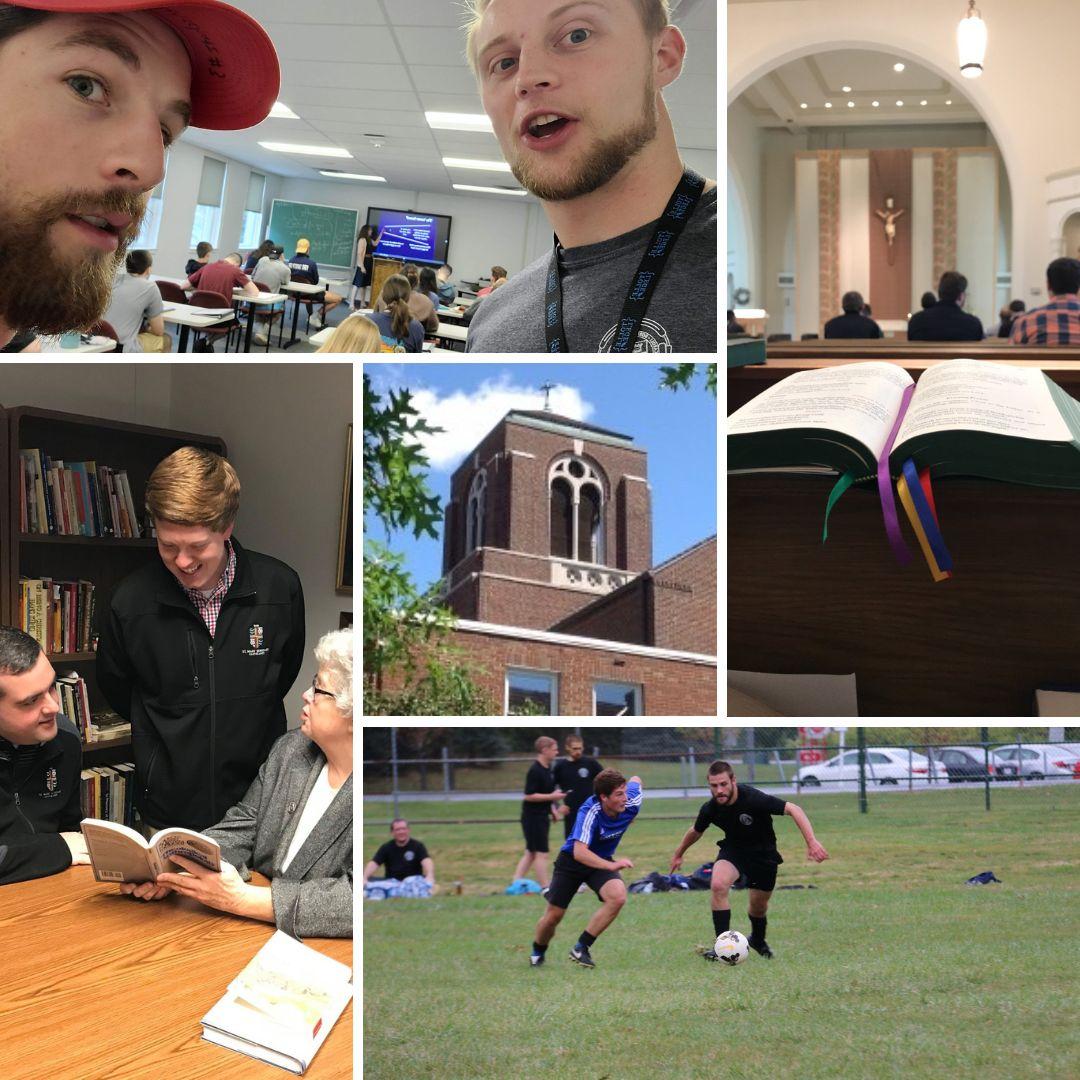 PARISH BULLETINS/PUBLICITYVocation Intercessions and Bulletin Blurbs (Bulletin Materials)** -NEWClick the links below or see the Communiqué attachments folder for vocation intercessions and bulletin blurbs. Please use these in your bulletins and at Mass to help promote vocations to the priesthood and religious life in your parish community and school:Vocations Intercessions & Bulletin Blurbs: Word DocVocations Intercessions & Bulletin Blurbs: PDFDEVELOPMENT AND STEWARDSHIP OFFICESOFFICE OF THE ANNUAL DIOCESAN APPEAL (Bulletin Materials)** -NEWANNUAL DIOCESAN APPEAL: ONE IN HOPE, ONE IN MISSIONThank you for your support of the Announcement Weekend of the Appeal on February 18th & 19th. In the attachments folder, please find the bulletin announcements for that weekend, the three commitment weekends, and the two follow up weekends. In addition to this, please post the Appeal video to all your social media accounts for the parish:Appeal Video English https://www.youtube.com/watch?v=Vu7HfECOl5MAppeal Video Spanish https://www.youtube.com/watch?v=up1eC2VZDRcPARISH BULLETINS/PUBLICITYFind these and more resources from Fr. Lavelle in both English and Spanish under “Parish Toolkit and Updates” at www.doy.org/appeal/ OFFICE OF DEVELOPMENT AND STEWARDSHIP (Bulletin Materials | Materiales del Boletín) -NEWPARISH BULLETINS/PUBLICITY/BOLETÍN PARROQUIAL Stewardship Bulletin Thoughts (Bulletin Materials | Materiales de Boletín)** -NEWPlease see this website for upcoming Stewardship Bulletin Thoughts in English y Reflexiones del Boletín de Corresponsibilidad en español: https://www.archstl.org/about-stewardship/bulletin-inserts/weekly-bible-reflections This month's Stewardship Bulletin Thoughts in English & Spanish are also available for download from this month's attachments folder at https://bit.ly/mar2023comm   PASTORAL AND EDUCATIONAL SERVICESOFFICE OF PRO-LIFE, MARRIAGE AND FAMILY LIFE (Bulletin Materials) -NEWPARISH BULLETINS/PUBLICITY2.  Project Rachel Outreach – March (Lent) Message (Bulletin Materials)** -NEWThere is no sin, including abortion, which is greater than God’s forgiveness. There is Hope and Healing available. For CONFIDENTIAL help text or call Project Rachel of Northeast Ohio at 330-360-0430 or go to https://hopeafterabortionneo.weebly.com/.PARISH BULLETINS/PUBLICITY7. Wedding Anniversary Celebration on May 7 at St. Columba Cathedral (Bulletin Materials)** -NEW DETAILSThe Diocese of Youngstown is sponsoring a Wedding Anniversary Celebration on Sunday, May 7, 2:00 p.m. at St. Columba Cathedral in Youngstown, honoring couples observing their 25th, 40th, 50th and over wedding anniversaries in 2023.The Wedding Anniversary Celebration will include Mass with the Most Reverend David J. Bonnar, Bishop of Youngstown, renewal of marriage vows, a personalized certificate for each couple and a light reception for the couples and their families in the cathedral hall. Couples must make reservations in advance by contacting their parish office as soon as possible, but no later than March 29. Limited spaces are available. Registration information for the May celebration was sent to parishes at the end of February. A second anniversary celebration will take place at the Basilica of St. John the Baptist Church in Canton on Sunday, October 15, 2023; at 2:00 p.m. For more information contact 330-744-8451ext.272 or dschmidt@youngstowndiocese.org.PARISH BULLETINS/PUBLICITY9. Author to Speak on Priest who Influenced Founder of Alcoholic Anonymous (Bulletin Materials)**-NEWThe Diocese of Youngstown will host author Dawn Eden Goldstein for a special talk: “Journeying Through Lent with Father Ed Dowling, S.J.” The event will be of interest to anyone wishing to explore the faith dimensions of Alcoholics Anonymous, and broader issues of human dignity, and will be held on Friday, March 10 at 7:30pm at Saint Michael the Archangel Catholic Church, 3430 St. Michaels Blvd NW Canton, Ohio 44718 (Corner of Whipple and Fulton).Photos of Dawn Eden Goldstein and the cover of her book Father Ed available in this month’s attachments folder at https://bit.ly/mar2023comm OFFICE OF WORSHIPThe Light is On for You ~ An Evening of Reconciliation -NEW RESOURCES"The Light is On for You ~ An Evening of Reconciliation" will return this year and be celebrated on Wednesday, March 8, 2023. Every parish should plan to participate by either scheduling a Lenten Communal Reconciliation Service with neighboring/collaborating parish or individual reconciliation. A list of locations and times is available at doy.org/thelightisonforyou/PARISH BULLETINS/PUBLICITYThe Office of Worship has provided publicity materials for use in parishes. Please find the following documents in the attachments folder in WORD format, labeled “WORSHIP”: https://bit.ly/mar2023comm 1. Bulletin Insert:  Making a Good Confession and FAQ About the Sacrament of Reconciliation.  Note: This insert contains revised texts and prayers from the new Order of Penance ritual.2.  Bulletin/Pulpit announcements3.  Bulletin Board FlyerOFFICE OF YOUTH AND YOUNG ADULT MINISTRY (Bulletin Materials) -NEWSpirits and Spirituality (Canton) (Bulletin Materials)** -NEWInvitation PNGAny young adult is welcome to learn more about the Catholic faith and meet other young adults in a fun, casual environment. We are looking forward to our next Spirits and Spirituality gathering, Thursday, February 23rd at 6:30 pm at Royal Docks Brewing in Plain Township. Fr. Connor Hetzel, Parochial Vicar at St. Michael the Archangel will present, "Feasting and Fasting: How do you Lent?" Save the date for our next Spirits & Spirituality on March 30th.For details, contact roberta@stmichaelcanton.org or follow Spirits and Spirituality on Facebook at https://www.facebook.com/spiritsandspirituality/   OFFICE OF CATHOLIC SCHOOLSGood Samaritan Scholarship Fund (Bulletin Materials)** As a result of legislation passed in 2021, Ohio taxpayers who wish to support Catholic education in Ohio now have the opportunity to receive an income tax credit. The Office of Catholic Schools is excited to announce the availability of additional financial assistance through the newly established Scholarship Granted Organization (SGO): Good Samaritan Scholarship Fund. Donations to the Good Samaritan Scholarship Fund will be utilized to award scholarships to students attending Catholic schools in the Diocese of Youngstown with a priority to support low-income families that seek high quality educational opportunities for their children.After a soft opening of the Good Samaritan Scholarship Fund in December of 2022, the Fund has $290,000 available to distribute to families for the 2023-2024 school year. To apply for tuition assistance for the 2023-24 school year, families must use the FACTS tuition management system to complete the application at https://online.factsmgt.com/aid. The application period is from December 1st through March 1st, 2023, with the awards announced in early May.
Donations received between January 1, 2023, and December 31, 2023 will be used to fund tuition assistance for the 2024-2025 school year. Donors to the fund can designate their tax credit to go to either into the general Diocesan fund or to benefit students in a particular school. Give online today by visiting https://doy.org/schools/ Diocese of Youngstown Foundation Tuition Assistance Fund (Bulletin Materials)** The Good Samaritan Scholarship Fund joins the Diocese of Youngstown Foundation Tuition Assistance Fund as another source of support to help Catholic education be more affordable for families. Apply online at https://online.factsmgt.com/aid.  All completed application materials should be uploaded by March 1, 2023, with the awards announced in early May.MISCELLANEOUSDIOCESAN CEMETERIES (Bulletin Materials) -NEWBULLETINS/PUBLICITYChaplet of Divine Mercy, Fridays at 3pm** Catholic Funeral and Cemetery Services of the Diocese of Youngstown will be offering The Chaplet of Divine Mercy Prayer Service in the chapels of our 4 Cemeteries at 3:00pm every Friday at alternating locations:First Friday of the month at Calvary Cemetery Chapel in Youngstown.Second Friday of the month at Resurrection Cemetery Chapel in Austintown.Third Friday of the month at All Souls Cemetery Chapel in Cortland.Fourth Friday of the month at Calvary Cemetery Chapel in Massillon.BULLETINS/PUBLICITYRosary at Calvary Cemetery (Youngstown) and All Souls Cemetery (Cortland)** Join us as we pray the Rosary at Calvary Cemetery in Youngstown on the first Wednesday of the month at 10:00am in the Chapel. We will be led by the Oblate Sisters of the Sacred Heart. All are welcome.Join us as we pray the Rosary at All Souls Cemetery in Cortland on the first Wednesday of the month at 10:00am in the Chapel. We will be led by the Parish Visitors of the Mary Immaculate from Blessed Sacrament. All are welcome.BULLETINS/PUBLICITYAll Souls’ Remembrance Funeral Liturgy** -NEWWe offer at no charge, to anyone of any faith, who has cremated remains at home or is considering scattering; a proper funeral liturgy and dignified committal performed by one of our Deacons at our All Souls’ Remembrance Crypt on Friday, March 17 at 9:00am. The services will be held in our 4 Chapels. For more information call Calvary Cemetery Youngstown (330) 792-4721, Resurrection Cemetery (330) 799-1900, All Souls Cemetery (330) 637-2761 or Calvary Cemetery Massillon (330) 832-1866.OTHER EVENTS (Bulletin Materials) -NEWBULLETINS/PUBLICITYMahoning County | First Friday Club | Dr. Louis Zona on “Art and the Spirit” in March** -NEWFull Page FlyerWe continue the First Friday Club of Greater Youngstown 2022-23 Speaker Series season with a luncheon on the first Thursday in March! Join us as we welcome Lou Zona, Ph.D. on March 2, 2023.Dr. Louis A. Zona has been associated with Youngstown State University since 1962 when he began his baccalaureate studies, graduating in 1966. Dr. Zona has been the recipient of two YSU Distinguished Professor Awards, and in 1976 was elected Chairman of the YSU Art Department. In 1981, Professor Zona became Executive Director of The Butler Institute of American Art, devoting his tenure there to expanding and modernizing the facility, creating two branch museums, and bringing about professional accreditation for the Institute. Dr. Zona has received several national honors including the Gari Melchers Medal, presented in 1996 by the Artist's Fellowship of New York City, for his outstanding contribution to American art and culture.Dr. Zona will present “Art and the Spirit,” at Avion on the Water Banquet Center, 2177 W. Western Reserve Road in Canfield.There will be an opportunity for participants’ questions to follow. Luncheon will be served at 11:30 AM, with the presentation beginning at noon. The cost is $20.00. Call by February 24, 2023, 330-720-4498. Reservations are limited!Visit our website www.firstfridayclubofgreateryoungstown.org Integrating the principles of religious faith into our everyday lives and work.BULLETINS/PUBLICITYMahoning County | First Friday Club in April** -NEWFull Page FlyerBULLETINS/PUBLICITYMahoning County | Bible Study on the Eucharist (2/7 to 5/2) | Christ Our Savior Parish (Struthers)**Dr. Ben Safranski (DRE) will be hosting a Bible Study on the Eucharist at Christ Our Savior in Struthers. He will work through many passages that teach us about the Eucharist, from Genesis to Revelation. Bible Study will be Tuesdays at 6 p.m. and Thursdays at 9 a.m. in the lower church at St. Nicholas, starting February 7th and concluding on May 25th. For more information, please contact Dr. Safrankski at bsafranski@youngstowndiocese.org. BULLETINS/PUBLICITYMahoning County | Knights of Columbus Holy Hour with Bishop Bonnar, March 2 at 5pm | St. Edward Church (Youngstown)** -NEWThe Knights of Columbus Council 15959 at St. Edward, in support of the Eucharistic Revival, and as part of our Lenten Programs, will be having a Knights of Columbus sponsored Holy Hour on March 2nd from 5:00-6:00 P.M. at St. Edward. There will be refreshments to follow. We will be following the general Knights of Columbus style for Holy Hour, including Adoration, evening prayer, a Knights of Columbus Litany, Rosary, and closing with Benediction. The Most Reverend Bishop David Bonnar will be the primary Celebrant. All are invited and encouraged to attend. St. Edward Church, 240 Tod Lane, Youngstown OH 44504For Questions, please call 330.360.6576.BULLETINS/PUBLICITYPortage County | Clementine Bihiga, March 19 at 7pm | St. Joan of Arc Parish (Streetsboro)** -NEWFull Page FlyerClementine Bihiga, author of Happily Broken: Discovering happiness through pain and suffering, will speak at St. Joan of Arc Parish in Streetsboro on Saturday, March 19 at 7:00pm. Order a signed copy of her book at https://www.clementinelive.com/book/ BULLETINS/PUBLICITYStark County | Lenten Events at St. Michael the Archangel Parish (Canton)** -NEWSpirits & Spirituality Invite PNGAny young adult is welcome to learn more about the Catholic faith and meet other young adults in a fun, casual environment. We are looking forward to our next Spirits and Spirituality gathering, Thursday, February 23rd at 6:30 pm at Royal Docks Brewing in Plain Township. Fr. Connor Hetzel, Parochial Vicar at St. Michael the Archangel will present, "Feasting and Fasting: How do you Lent?" Save the date for our next Spirits & Spirituality on March 30th.For details, contact roberta@stmichaelcanton.org or follow Spirits and Spirituality on Facebook at https://www.facebook.com/spiritsandspirituality/   For anyone interested, we have our annual Men's Retreat coming up on Saturday, February 25th with presenter, Fr. Ed Noga. Check out our parish website for more information and to register: StMichaelCanton.org We have our Lent Mission Our World, Our Time, Our Future on March 12th and 13th with Fr. Bob Bonnot, ad in attachments folder: https://bit.ly/mar2023commBULLETINS/PUBLICITYTrumbull County | Catholic Men’s Conference, March 25 | JFK High School (Warren)**This is a FREE event, registration is required.Catholic Men’s Fellowship of the Diocese of Youngstown has set this year’s Men’s Conference for Saturday, March 25th. This year’s theme is on the Eucharist and is titled "This is my Body."March 25th, 2023 at JFK Catholic High School in Warren, Ohio. Doors open at 8:00 am and the conference will run from 9:00 am to 1:00 pm. Mass will be celebrated at 10:00 am with Bishop David Bonnar.Our featured speakers include...• Fr. Ryan Furlong, Pastor of St Thomas the Apostle Parish in Vienna, Ohio • Dr. Ben Safranski, D.R.E. Christ Our Savior Parish, Struthers, Ohio • Fr. John-Michael Lavelle, Pastor of St Michael Parish, Canfield, Ohio.To make a reservation go to www.CMFDOY.org.How much does it cost? It’s Free!A freewill collection will be taken up to cover the conference’s expenses.Are reservations required? YES!Go to www.CMFDOY.org to make your reservation.BULLETINS/PUBLICITYPittsburgh, PA | Women of Grace Retreat, March 24-26 | St. John Neuman-Regina Coeli Church -NEW**Flyer, bulletin ad, FB & Instagram images in this month’s attachments folder: https://bit.ly/mar2023commWomen of Grace® Retreat Pittsburgh March 24 - 26, 2023 "The Holy Duet: Mary and the Holy Spirit"* Dynamic Presentations by Johnnette Benkovic Williams, Monsignor Arthur Calkins, and Andi Oney* Opening and Closing Mass celebrated by: Most Reverend William Waltersheid * Music by Living Praise Worship Team * Fellowship * Prayer * Confession * Saturday Evening Healing Service *$145 Registration includes three meals. TO REGISTER AND FOR MORE INFO: www.womenofgrace.com  1-800-558-5452Location: St. John Neumann-Regina Coeli Catholic Church 2230 Rochester Road Pittsburgh, PA 15237